Сумська міська радаВиконавчий комітетРІШЕННЯвід                    №Про розгляд скарги громадянки Охріменко С.М. від 03.06.2021 на постанову адміністративної комісії при виконавчому комітеті Сумської міської ради від 01.03.2021 № 137 	Розглянувши скаргу громадянки Охріменко Софії Миколаївни  від 03.06.2021 про поновлення строку оскарження та скасування постанови адміністративної комісії при виконавчому комітеті Сумської міської ради від 01.03.2021 № 137, відповідно до статей 288, 289, 293, 247 Кодексу України про адміністративні правопорушення, керуючись статтею 40 Закону України «Про місцеве самоврядування в Україні», виконавчий комітет Сумської міської радиВИРІШИВ:Редакція 1.1. Поновити строк оскарження постанови по справі про адміністративне правопорушення.2. Скаргу громадянки Охріменко Софії Миколаївни  від 03.06.2021 на постанову адміністративної комісії при виконавчому комітеті Сумської міської ради 01.03.2021 № 137 залишити без задоволення.3. Постанову адміністративної комісії при виконавчому комітеті Сумської міської ради від 01.03.2021 № 137 залишити без змін.4. Про прийняте рішення повідомити громадянку Охріменко Софію Миколаївну.Редакція 2.1. Поновити строк оскарження постанови по справі про адміністративне правопорушення.2. Скаргу громадянки Охріменко Софії Миколаївни  від 03.06.2021 на постанову адміністративної комісії при виконавчому комітеті Сумської міської ради 01.03.2021 № 137 задовольнити.3. Постанову адміністративної комісії при виконавчому комітеті Сумської міської ради від 01.03.2021 № 137 скасувати і закрити справу. 4. Про прийняте рішення повідомити громадянку Охріменко Софію Миколаївну.Редакція 3.1. Відмовити в поновленні строку оскарження постанови по справі про адміністративне правопорушення.	2. Скаргу громадянки Охріменко Софії Миколаївни  від 03.06.2021 на постанову адміністративної комісії при виконавчому комітеті Сумської міської ради 01.03.2021 № 137 3. Про прийняте рішення повідомити громадянку Охріменко Софію Миколаївну.Міський голова							О.М. Лисенко Качанова 700-666          Розіслати: Качановій О.М., Чайченку О.В., Бондаренку М.Є.ЛИСТ ПОГОДЖЕННЯДо проекту рішення виконавчого комітету Сумської міської ради«Про розгляд скарги громадянки Охріменко  С.М. від 03.06.2021 на постанову адміністративної комісії при виконавчому комітеті Сумської міської ради від 01.03.2021 № 137»Проект рішення підготовлений з урахуванням вимог Закону України «Про доступ до публічної інформації» та Закону України «Про захист персональних даних»                 О.М. Качанова 									                                                                                        ______________________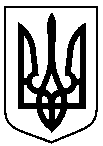 Проект   оприлюднено                 «      » _________2021 р.Ззавідувач сектору з питань забезпечення роботи адміністративної комісіїО.М. Качанова Начальник правового управлінняО.В. ЧайченкоНачальник відділу протокольної роботи та контролюЛ.В. МошаКеруючий справами виконавчого комітетуЮ.А. Павлик 